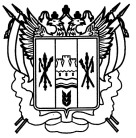 Российская ФедерацияРостовская областьЗаветинский районмуниципальное образование «Киселевское сельское поселение»Администрация Киселевского сельского поселения  Распоряжение№ 8330.09.2014					   	                                         с.Киселевка В соответствии с постановлением Администрации Киселевского сельского поселения от 28.05.2014 № 53 «Об утверждении порядка и сроков разработки прогноза социально-экономического развития Киселевского сельского поселения и составления проекта бюджета Киселевского сельского поселения Заветинского района на 2015 год и на плановый период 2016 и 2017 годов»:1. Утвердить прогноз социально-экономического развития Киселевского сельского поселения на 2015 – 2017 годы (прилагается).2. Специалистам Администрации Киселевского сельского поселения: 2.1. Руководствоваться в работе показателями прогноза социально-экономического развития Киселевского сельского поселения на 2015 – 2017 годы. 2.2. Принять меры по обеспечению выполнения показателей прогноза социально-экономического развития Киселевского сельского поселения на 2015 – 2017 годы по курируемым направлениям. 3. Контроль за выполнением распоряжения оставляю за собой. Глава Киселевского сельского поселения                                                         Л.И. ПараваеваРаспоряжение вносит сектор экономики и финансовО прогнозе социально-экономическогоразвития Киселевского сельского поселения на 2015 – 2017 годы